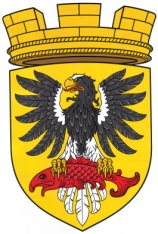 МУНИЦИПАЛЬНОЕ ОБРАЗОВАНИЕ«ЕЛИЗОВСКОЕ ГОРОДСКОЕ ПОСЕЛЕНИЕ»Представительный орган –Собрание депутатов Елизовского городского поселения_________________________________________________ 684000,  Камчатский край, г. Елизово, ул. Виталия Кручины, д.19 АРАСПОРЯЖЕНИЕот « 31 » октября 2022 года                                                                                            №  74 -одОб утверждении Положения об организации проведения служебных проверок в отношении муниципальных служащих аппарата Собрания депутатовЕлизовского городского поселения      В соответствии с Трудовым кодексом Российской Федерации, статьями 7, 43 Федерального закона от 06.10.2003 N 131-ФЗ "Об общих принципах организации местного самоуправления в Российской Федерации", Федеральным законом от 02.03.2007 N 25-ФЗ "О муниципальной службе в Российской Федерации"  1. Утвердить Положение об организации проведения служебных проверок в отношении муниципальных служащих аппарата Собрания депутатов Елизовского городского поселения  (Приложение №1).2. Руководителю аппарата Собрания депутатов Елизовского городского поселения: 2.1. направить настоящее Распоряжение для размещения в информационно - телекоммуникационной сети «Интернет» на официальном сайте.2.2.  ознакомить муниципальных служащих аппарата Собрания депутатов Елизовского городского поселения  под роспись в десятидневный срок с момента принятия.3. Контроль за выполнением настоящего Распоряжения возложить на руководителя аппарата Собрания депутатов Елизовского городского поселения Василевскую Е.П. 4. Настоящее постановление вступает в силу со дня его подписания.Глава Елизовского городского поселения – председатель Собрания депутатовЕлизовского городского поселения 			                                 О.Л. МартынюкСОГЛАСОВАНО:                                     руководитель аппарата Собрания депутатовЕлизовского городского поселения                                                                 Е.П. ВасилевскаяПриложение №1 к Распоряжению Главы Елизовского городского поселения-председателя Собрания депутатов Елизовского городского поселения от 31 октября 2022 г. №74-одПоложениеоб организации проведения служебных проверок в отношении муниципальных служащих аппарата Собрания депутатов Елизовского городского поселенияI. Общие положения1. Настоящее Положение об организации проведения служебных проверок в отношении муниципальных служащих аппарата Собрания депутатов Елизовского городского поселения (далее - Положение) регулирует правоотношения, возникающие в связи с проведением служебных проверок в отношении муниципальных служащих аппарата Собрания депутатов Елизовского городского поселения.2. В целях настоящего Положения под муниципальным служащим аппарата Собрания депутатов Елизовского городского поселения понимается лицо, правовой статус которого определен в соответствии со статьей 10 Федерального закона от 02.03.2007 N 25-ФЗ "О муниципальной службе в Российской Федерации" (далее - муниципальный служащий).3. Поводами для проведения служебной проверки муниципального служащего являются:1) установленный факт неисполнения муниципальным служащим или ненадлежащее исполнение муниципальным служащим возложенных на него должностных обязанностей;2) выявленный факт нарушения муниципальным служащим дисциплины;3) письменное заявление муниципального служащего о проведении служебной проверки.4. Поводами для проведения служебной проверки должностного лица являются:1) служебная записка руководителя аппарата Собрания депутатов Елизовского городского поселения, содержащая информацию о признаках (фактах) совершения должностным лицом дисциплинарного проступка, способе, месте и дате совершения дисциплинарного проступка (по возможности), источнике сведений, в результате рассмотрения которых установлены соответствующие обстоятельства, доказательствах совершения дисциплинарного проступка (при их наличии), ссылки на условия трудового договора, положения должностной инструкции и (или) положения нормативных правовых и иных актов, правил внутреннего трудового распорядка, действующих в Собрании депутатов Елизовского городского поселения, нарушенных должностным лицом в связи с совершением дисциплинарного проступка, предложения о необходимости организации проведения служебной проверки для принятия решения о применении главой Елизовского городского поселения – председателя Собрания депутатов Елизовского городского поселения (представителя нанимателя) дисциплинарного взыскания к должностному лицу;2) поступление в аппарат Собрания депутатов Елизовского городского поселения  письменного обращения, заявления юридического или физического лица, содержащих информацию о признаках (фактах) совершения должностным лицом дисциплинарного проступка;3) письменное заявление должностного лица о проведении служебной проверки.5. При проведении служебной проверки должны быть установлены:-   факт совершения муниципальным служащим дисциплинарного проступка;- причины и условия, способствовавшие совершению муниципальным служащим дисциплинарного проступка;- характер и размер вреда, причиненного муниципальным служащим в результате дисциплинарного проступка;6. Муниципальные служащие в ходе проведения соответствующей служебной проверки обязаны в установленные сроки по запросу рабочей группы, созданной в целях проведения служебной проверки, представлять документы, необходимые для проведения такой служебной проверки.II. Организация проведения служебной проверки в отношении муниципальных служащих7. Служебная проверка проводится на основании распоряжения Главы Елизовского городского поселения – председателя Собрания депутатов Елизовского городского поселения.8. Проведение служебной проверки возлагается на рабочую группу, созданную в целях проведения служебной проверки (далее - рабочая группа).Состав рабочей группы утверждается Распоряжением Главы Елизовского городского поселения – председателя Собрания депутатов Елизовского городского поселения.9. Рабочая группа формируется в составе не менее трех лиц.10. В состав рабочей группы включаются:1) руководитель рабочей группы;2) секретарь рабочей группы;3) члены рабочей группы.11. Не допускается участие в проведении служебной проверки лица, прямо или косвенно заинтересованного в её результатах.При выявлении случаев, предусмотренных абзацем первым настоящего пункта, лицо, имеющее такую заинтересованность, обязано обратиться к Главе Елизовского городского поселения – председателю Собрания депутатов Елизовского городского поселения или должностному лицу, его замещающему, с письменным заявлением о его освобождении от участия в проведении служебной проверки.12. В срок проведения служебной проверки не включаются периоды временной нетрудоспособности муниципального служащего, в отношении которого проводится служебная проверка, нахождения его в отпуске или в период временной нетрудоспособности.13. Срок проведения служебной проверки составляет 30 дней со дня принятия решения о ее проведении.В случае если последний день служебной проверки приходится на выходной либо нерабочий праздничный день, то днем окончания служебной проверки считается предшествующий ему рабочий день.14. Руководитель рабочей группы организует работу рабочей группы и несет ответственность за полное, объективное и всестороннее изучение в ходе служебной проверки обстоятельств, послуживших основанием для ее назначения, соблюдение сроков проведения служебной проверки.15. Член рабочей группы в соответствии с поставленными перед ним задачами, с целью выяснения фактических обстоятельств имеет право:1) предлагать муниципальным служащим или иным лицам, которым могут быть известны какие-либо сведения об обстоятельствах, подлежащих установлению в ходе служебной проверки, давать письменные объяснения, которые принимаются секретарем рабочей группы под роспись на втором экземпляре данного документа;2) знакомиться с документами, имеющими отношение к предмету служебной проверки, приобщать их (их копии) в случае необходимости к материалам служебной проверки;3) получать консультации у специалистов по вопросам, требующим специальных знаний, получать экспертное заключение, при этом экспертное заключение должно быть оформлено в письменном виде с указанием всех данных эксперта и даты его составления.16. Член рабочей группы обязан:1) соблюдать законные права и свободы муниципального служащего, в отношении которого проводится служебная проверка, и иных лиц, привлекаемых к служебной проверке;2) не разглашать сведения о ходе проведения служебной проверки, обеспечивать сохранность материалов служебной проверки.17. Секретарь рабочей группы обеспечивает ведение делопроизводства рабочей группы и не принимает участия в принятии рабочей группой решений.18. Муниципальный служащий, в отношении которого проводится служебная проверка, имеет право:1) на ознакомление с Распоряжением Главы Елизовского городского поселения – председателя Собрания депутатов Елизовского городского поселения о проведении служебной проверки;2) давать устные и письменные объяснения;3) представлять заявления, ходатайства и иные документы, которые приобщаются к материалам служебной проверки;4) направлять возражения относительно решения руководителя и членов рабочей группы Главе Елизовского городского поселения – председателю Собрания депутатов Елизовского городского поселения или должностному лицу, его замещающему;5) на ознакомление по окончании служебной проверки с заключением и другими материалами по результатам служебной проверки.19. В случае отказа муниципального служащего, в отношении которого проводится служебная проверка, от участия в заседании рабочей группы, от письменного объяснения, от подписи об ознакомлении с заключением, составляется акт по форме согласно приложению 1 к настоящему Положению, который подписывается руководителем и не менее чем тремя членами рабочей группы.III. Оформление результатов служебной проверки20. Результаты служебной проверки оформляются письменным заключением по форме, установленной приложением№2 к настоящему Положению (далее - заключение).21. Заключение составляется на основании имеющихся в материалах служебной проверки данных и состоит из трех частей - вводной, описательной и резолютивной.21.1. Вводная часть заключения должна содержать следующие сведения:а) основание проведения служебной проверки;б) состав рабочей группы, созданной в целях проведения служебной проверки, с указанием должностей, фамилий, имен и отчеств руководителя, секретаря и членов рабочей группы;в) дата проведения служебной проверки;г) сведения о лице, в отношении которого проводилась служебная проверка (фамилия, имя, отчество, занимаемая должность).21.2. В описательной части указываются факты и обстоятельства.21.3. Резолютивная часть заключения должна содержать:а) вывод о виновности (невиновности) муниципального служащего;б) предложения о мерах по устранению причин и условий, способствовавших совершению дисциплинарного проступка;в) рекомендации предупредительно-профилактического характера.22. Заключение подписывают руководитель и члены рабочей группы, которые несут ответственность за объективность представляемой информации, обоснованность выводов и предложений по результатам служебной проверки.23. Днем окончания служебной проверки является дата подписания заключения руководителем и членами рабочей группы.24. Оформленное в установленном настоящим Положением порядке заключение, и материалы служебной проверки представляются Главе Елизовского городского поселения – председателю Собрания депутатов Елизовского городского поселения или должностному лицу, его замещающему, для принятия решения.25. Копии материалов служебной проверки и заключения приобщаются к материалам личного дела муниципального служащего, в отношении которого проводилась служебная проверка.Приложение №1 к Положению об организации проведения служебных проверок в отношении муниципальных служащих аппарата Собрания депутатов Елизовского городского поселенияАктМы, нижеподписавшиеся, составили настоящий акт о том, что_______________________________________________________________________________________________________________________________________________________________________________________________________________________________________(Ф.И.О., занимаемая должность)в отношении которого проводится служебная проверка:- отказался от участия в заседании рабочей группы;- не представлены руководителю рабочей группы по проведению служебной проверки объяснения по основаниям, фактам и обстоятельствам служебной проверки;- отказался от подписи об ознакомлении с заключением по результатам проведения служебной проверки.                                   (нужное подчеркнуть)Руководительрабочей группы  _______________  ___________________________                                              (подпись)                       (расшифровка подписи)Члены рабочей группы    _______________  ___________________                                            _______________  ___________________                                            _______________  ___________________                                            _______________  ___________________"__" _________ 20 __ г.Приложение №2 к Положению об организации проведения служебных проверок  в отношении муниципальных служащих аппарата Собрания депутатов Елизовского городского поселенияЗаключениерабочей группы по результатам проведения служебной проверки1. Основание проведения служебной проверки:________________________________________________________________________________________________________________________________________________________________________________________________________________________________________________________________________________________________________________(указывается основание и дата принятия решения о проведении проверки)2. Проверка проводилась рабочей группой в составе:________________________________________________________________________________________________________________________________________________________________________________________________________________________________________________________________________________________________________________3. Дата проведения служебной проверки_______________  ______________________           (начата)                              (окончена)4. Сведения о лице, в отношении которого проводилась  служебная проверка:______________________________________________________________________________________________________________________________________________________(фамилия, имя, отчество)_________________________________________________________________________________________________________________________________________________________________________________________________________________________________(занимаемая должность)5. Краткое описание совершенных противоправных действий, дисциплинарного проступка, причин и условий, способствовавших их совершению, характер и размер причиненного вреда:_______________________________________________________________________________________________________________________________________________________________________________________________________________________________________6. Объяснение лица, в отношении которого проводилась служебная проверка:_______________________________________________________________________________________________________________________________________________________________________________________________________________________________________7. Принятое рабочей группой решение:_______________________________________________________________________________________________________________________________________________________________________________________________________________________________________Руководительрабочей группы _______________  ____________________________                                             (подпись)                        (расшифровка подписи)Членырабочей группы _______________  ____________________________                                            (подпись)                          (расшифровка подписи)                             _______________  ____________________________                                     (подпись)                          (расшифровка подписи)                              _______________  ____________________________                                     (подпись)                           (расшифровка подписи)С заключением ознакомлен(а) _______________  _____________________________                                                                       (подпись)                                (расшифровка подписи)"___" ________ 20 ___ г.